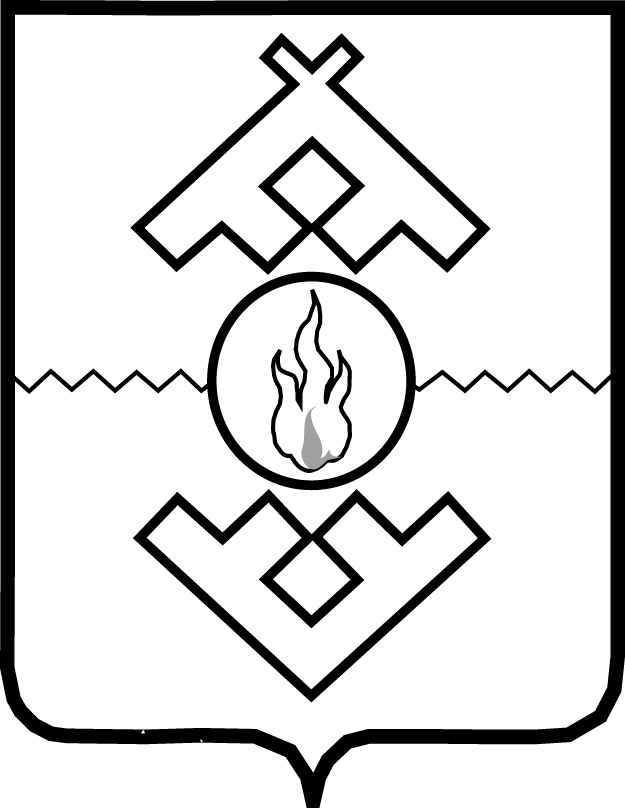 Департамент внутреннего контроля и надзораНенецкого автономного округаРАСПОРЯЖЕНИЕот ___________ 2022 г. № _____ г. Нарьян-МарОб утверждении программы профилактики рисковпричинения вреда (ущерба) охраняемым закономценностям при осуществлении федеральногогосударственного контроля (надзора) за состоянием,содержанием, сохранением, использованием,популяризацией и государственной охранойобъектов культурного наследия федерального значения на 2023 годВ соответствии со статьей 44 Федерального закона «О государственном контроле (надзоре) и муниципальном контроле в Российской Федерации», постановлением Правительства Российской Федерации от 25 июня 2021 года 
№ 990 «Об утверждении правил разработки и утверждения контрольными (надзорными) органами программы профилактики рисков причинения вреда (ущерба) охраняемым законом ценностям»:1. Утвердить Программу профилактики рисков причинения вреда (ущерба) охраняемым законом ценностям при осуществлении федерального государственного контроля (надзора) за состоянием, содержанием, сохранением, использованием, популяризацией и государственной охраной объектов культурного наследия (памятников истории и культуры) народов Российской Федерации федерального значения (за исключением отдельных объектов культурного наследия (памятников истории и культуры) народов Российской Федерации, перечень которых устанавливается Правительством Российской Федерации) на 2023 год согласно Приложению. 2. Назначить ответственными за реализацию Программы профилактики:1) Сахарову Светлану Михайловну – председателя комитета охраны объектов культурного наследия Департамента внутреннего контроля и надзора Ненецкого автономного округа;2) Сядей Любовь Альбертовну – главного консультанта комитета охраны объектов культурного наследия Департамента внутреннего контроля и надзора Ненецкого автономного округа.3. Комитету охраны объектов культурного наследия Департамента внутреннего контроля и надзора Ненецкого автономного округа разместить настоящее распоряжение на официальном сайте Департамента внутреннего контроля и надзора Ненецкого автономного округа в информационно-телекоммуникационной сети «Интернет».4. Настоящее распоряжение вступает в силу со дня его подписания.Руководитель Департамента внутреннего контроля и надзораНенецкого автономного округа                                                                   Н.С. ГрязныхПриложениек распоряжению Департаментавнутреннего контроля и надзораНенецкого автономного округаот __.__.2022 № _____«Об утверждении программы профилактики рисков причинения вреда (ущерба) охраняемым закономценностям при осуществлении федерального государственного контроля (надзора) за состоянием, содержанием, сохранением, использованием,популяризацией и государственной охраной объектов культурного наследия федерального значения на 2023 год»Программа профилактики рисковпричинения вреда (ущерба) охраняемым закономценностям при осуществлении федеральногогосударственного контроля (надзора) за состоянием,содержанием, сохранением, использованием,популяризацией и государственной охранойобъектов культурного наследия федерального значения на 2023 годРаздел 1Анализ текущего состояния осуществления государственного контроля (надзора) в области охраны объектов культурного наследия,профилактической деятельности1.1 Вид осуществляемого комитетом охраны объектов культурного наследия Департамента внутреннего контроля и надзора Ненецкого автономного округа (далее – Департамент) государственного контроля (надзора) за состоянием, содержанием, сохранением, использованием, популяризацией и государственной охраной объектов культурного наследия (далее – государственный контроль):федеральный государственный контроль (надзор) за состоянием, содержанием, сохранением, использованием, популяризацией и государственной охраной объектов культурного наследия.1.2 Объекты государственного контроля:а) деятельность, действия (бездействие) контролируемых лиц по содержанию, сохранению, использованию, популяризации и государственной охране объектов культурного наследия федерального значения;б) объекты культурного наследия федерального значения.1.3 Предмет государственного контроля:соблюдение юридическими лицами, индивидуальными предпринимателями 
и гражданами (далее – контролируемые лица) в отношении объектов культурного наследия федерального значения, зон охраны объектов культурного наследия федерального значения, защитных зон объектов культурного наследия федерального значения обязательных требований в области охраны объектов культурного наследия (далее – обязательные требования), установленных Федеральным законом от 25.06.2002 № 73-ФЗ «Об объектах культурного наследия (памятниках истории 
и культуры) народов Российской Федерации» (далее – Федеральный закон 
№ 73-ФЗ), другими федеральными законами, принимаемыми в соответствии с ними иными нормативными правовыми актами Российской Федерации, законами и нормативными правовыми актами субъектов Российской Федерации, включая:требования охранных обязательств собственников или иных законных владельцев объектов культурного наследия;требования к содержанию и использованию объекта культурного наследия, требования к сохранению объекта культурного наследия, требования к обеспечению доступа к объекту культурного наследия;требования к градостроительным регламентам в границах территорий зон охраны объекта культурного наследия, в границах территории достопримечательного места с учетом установленных для этих территорий особых режимов использования земель;требования, содержащиеся в разрешительных документах, выданных федеральным органом охраны объектов культурного наследия и региональными органами охраны объектов культурного наследия в соответствии 
с законодательством Российской Федерации об охране объектов культурного наследия;требования к проведению работ по сохранению объектов культурного наследия, в том числе о соответствии работ согласованной проектной документации и разрешению на проведение работ по их сохранению;требования к осуществлению деятельности в границах территории объекта культурного наследия, в границах территорий зон охраны объекта культурного наследия, защитной зоны объекта культурного наследия, в границах территории достопримечательного места, требования особого режима использования земельного участка, водного объекта или его части, в границах которых располагается объект археологического наследия, установленные Федеральным законом № 73-ФЗ;требования к обеспечению доступности для инвалидов объектов социальной, инженерной и транспортной инфраструктур и предоставляемых услуг;меры по обеспечению сохранности объекта культурного наследия, включенного в единый государственный реестр объектов культурного наследия (памятников истории и культуры) народов Российской Федерации (далее - реестр);меры по обеспечению сохранности объектов культурного наследия, предусмотренные проектной документацией на строительство, реконструкцию, капитальный ремонт объектов капитального строительства, на проведение работ по сохранению объектов культурного наследия.На сайте Департамента в информационно-телекоммуникационной сети Интернет (далее – сайт Департамента) размещены Перечень нормативных правовых актов, содержащих обязательные требования, оценка соблюдения которых является предметом государственного контроля, и перечни нормативных правовых актов 
об утверждении предметов охраны, границ территорий, режимов использования территорий объектов культурного наследия, об утверждении охранных обязательств пользователей, собственников объектов культурного наследия, оформленных 
в соответствии с п. 6 ст. 47.6 Федерального закона № 73-ФЗ. 1.4 Данные о проведенных мероприятиях по государственному контролю: 
	на территории Ненецкого автономного округа расположен один объект культурного наследия федерального значения «Пустозерское городище». Данный памятник археологии находится в оперативном управлении государственного бюджетного учреждения культуры «Музейное объединение Ненецкого автономного округа». В целях контроля за состоянием объекта культурного наследия, 
за состоянием территории объекта культурного наследия в период с 2015 года 
по 2021 год ежегодно осуществлялось систематическое наблюдение (мониторинг) 
в отношении объекта культурного наследия федерального значения «Пустозерское городище». 1.5 Данные о проведенных мероприятиях по профилактике нарушений обязательных требований: разработаны и размещены на сайте Департамента руководства и разъяснения по соблюдению обязательных требований.Проанализирована и обобщена практика осуществления Департаментом государственного надзора за 2021 год, соответствующее обобщение размещено 
на сайте Департамента.Сформирован и размещен на сайте Департамента перечень наиболее часто встречающихся нарушений обязательных требований.Проводится индивидуальная работа с собственником объекта культурного наследия по разъяснению обязательных требований в области охраны объектов культурного наследия.В декабре 2021 года проведены публичные обсуждения результатов правоприменительной практики за текущий год. Профилактическая работа осуществлялась Департаментом в течение всего 2022 года.Мероприятия, предусмотренные программой профилактики нарушений обязательных требований в области охраны объектов культурного наследия на 2022 год, выполнены в полном объеме.1.6 Основные нарушения, выявленные Департаментом:нарушение требований, установленных охранными обязательствами собственника или иного законного владельца объекта культурного наследия, включенного во единый государственный реестр объектов культурного наследия (памятников истории и культуры) народов Российской Федерации.1.7 Основными причинами вышеуказанных нарушений являются:недостаток денежных средств либо отсутствие финансирования 
на проведение дорогостоящих работ по сохранению объекта культурного наследия;труднодоступность объектов культурного наследия (болотистая местность, отсутствие автомобильного сообщения в округе, в том числе и между населенными пунктами округа).Раздел 2 Цели и задачи реализации Программы профилактики2.1 Цели программы профилактики причинения вреда объектам культурного наследия на 2023 год (далее – программа профилактики):предупреждение нарушений обязательных требований в области охраны объектов культурного наследия;предотвращение рисков причинения вреда объектам культурного значения.2.2 Задачи программы профилактики:создание условий для доведения обязательных требований в области охраны объектов культурного наследия до контролируемых лиц, повышение информированности о способах их соблюдения (выполнения);устранение условий, причин и факторов, способных привести к нарушениям обязательных требований в области охраны объектов культурного наследия 
и (или) причинению вреда (ущерба) объектам культурного наследия;стимулирование добросовестного соблюдения обязательных требований 
в области охраны объектов культурного наследия всеми контролируемыми лицами.Раздел 3Перечень профилактических мероприятий, 
сроки и периодичность их проведения3.1 Профилактические мероприятия, проводимые Департаментом в рамках государственного контроля:информирование;обобщение правоприменительной практики;объявление предостережения;консультирование;профилактический визит.3.2 Информирование осуществляется посредством размещения соответствующих сведений на сайте Департамента, в средствах массовой информации и в иных формах.Департамент размещает и поддерживает в актуальном состоянии на сайте Департамента следующую информацию:тексты нормативных правовых актов, регулирующих осуществление государственного контроля;перечень нормативных правовых актов с указанием структурных единиц этих актов, содержащих обязательные требования, оценка соблюдения которых является предметом контроля;руководства по соблюдению обязательных требований, разработанные 
и утвержденные в соответствии с Федеральным законом от 31.07.2020 № 247-ФЗ «Об обязательных требованиях в Российской Федерации»;перечень индикаторов риска нарушения обязательных требований;программа профилактики рисков причинения вреда;исчерпывающий перечень сведений, которые могут запрашиваться Департаментом у контролируемого лица;сведения о способах получения консультаций по вопросам соблюдения обязательных требований;сведения о порядке досудебного обжалования решений Департамента, действий (бездействия) его должностных лиц;доклады, содержащие результаты обобщения правоприменительной практики Департамента;иные сведения, предусмотренные нормативными правовыми актами Российской Федерации, нормативными актами Ненецкого автономного округа.3.3 Обобщение правоприменительной практики осуществляется посредством подготовки проекта доклада, содержащего результаты обобщения правоприменительной практики (далее – доклад), и обеспечивает его публичное обсуждение.Доклад утверждается правовым актом Департамента и размещается 
на его официальном сайте в сети Интернет в срок не позднее 1 февраля года, следующего за отчетным.3.4 Объявление предостережения осуществляется в случае наличия 
у Департамента сведений о готовящихся нарушениях или признаках нарушений обязательных требований и (или) в случае отсутствия подтвержденных данных 
о том, что нарушение обязательных требований причинило вред (ущерб) охраняемым законам ценностям либо создало угрозу причинения вреда (ущерба) охраняемым законом ценностям. Департамент объявляет контролируемому лицу предостережение о недопустимости нарушения обязательных требований 
и предлагает принять меры по обеспечению соблюдения обязательных требований.Контролируемое лицо вправе в течение 15 рабочих дней после получения предостережения о недопустимости нарушения обязательных требований подать 
в Департамент возражения в отношении указанных в предостережении действий (бездействия) организации, гражданина, которые приводят или могут привести 
к нарушению обязательных требований.Департамент рассматривает возражения, по итогам направляет контролируемому лицу решение об отказе в удовлетворении возражений либо 
об удовлетворении возражений в форме отмены объявленного предостережения 
в течение 20 рабочих дней со дня получения возражений.3.5 Консультирование контролируемых лиц и их представителей осуществляется должностным лицом Департамента в формах, установленных ч. 2 ст. 50 Федерального закона от 31.07.2020 № 248-ФЗ «О государственном контроле (надзоре) и муниципальном контроле в Российской Федерации», в том числе посредством видео-конференц-связи, на личном приеме либо в ходе проведения профилактического визита, а также посредством размещения на сайте Департамента письменного разъяснения, подписанного уполномоченным должностным лицом Департамента, по однотипным обращениям контролируемых лиц 
и их представителей.Консультирование осуществляется при условии, что контролируемому лицу ранее не представлялась информация по итогам консультирования 
и не направлялись ответы на обращения по вопросам, содержащимся в обращении 
о консультировании, а также в отношении обратившегося контролируемого лица 
на момент консультирования не проводятся контрольные (надзорные) либо иные профилактические мероприятия.Консультирование посредством видео-конференц-связи либо на личном приеме осуществляется по предварительной записи по обращениям контролируемых лиц и их представителей, направленных в адрес Департамента.В течение 5 рабочих дней с момента поступления обращения контролируемого лица или его представителя должностное лицо Департамента направляет уведомление о дате и времени консультации, способе (формате), месте ее проведения или информации, необходимой для подключения к видео-конференц-связи, либо о размещении на сайте Департамента письменного разъяснения, подписанного уполномоченным должностным лицом Департамента, по вопросам, аналогичным указанным в обращении о консультировании.Должностные лица Департамента представляют консультирование 
по следующим вопросам:о порядке исполнения обязательных требований, в том числе требований, выданного Департаментом предписания, объявленного Департаментом предостережения;о порядке исполнения судебных решений, вынесенных по искам Департамента;по вопросам, связанным с организацией государственного контроля 
в отношении объекта контроля, собственником или иным законным владельцем которого является контролируемое лицо, обратившееся за консультированием.Письменное консультирование осуществляется по вопросам порядка исполнения требований, выданного Департаментом предписания.3.6 Профилактический визит проводится в форме профилактической беседы по месту осуществления деятельности контролируемого лица, нахождения объекта контроля либо путем использования видео-конференц-связи. В ходе профилактического визита может осуществляться консультирование контролируемых лиц.Обязательные профилактические визиты проводятся при смене собственника объекта контроля (его части) либо иного законного владельца объекта контроля 
(его части).Департамент обязан предложить проведение обязательного профилактического визита не позднее чем в течение одного года с момента поступления в Департамент информации о внесении записи о смене собственника объекта контроля (его части) либо иного законного владельца объекта контроля 
(его части) в Единый государственный реестр недвижимости.Предложение о проведении профилактического визита направляется контролируемому лицу не позднее чем за 5 рабочих дней до даты его проведения 
и должно содержать указание о дате, времени, способе (формате), месте проведения профилактического визита или информации, необходимой для подключения 
к видео-конференц-связи, реквизиты для направления ответа на предложение 
о проведении профилактического визита (номер телефона, факса, адрес электронной почты).Контролируемое лицо направляет согласие либо отказ от проведения обязательного профилактического визита не позднее чем за три рабочих дня 
до его проведения любым из способов, указанных в предложении о проведения профилактического визита.Профилактический визит проводится только при наличии согласия контролируемого лица на проведение профилактического визита.3.7 Организацию управления программой профилактики осуществляет комитет охраны объектов культурного наследия Департамента.3.8 Профилактические мероприятия подлежат выполнению в соответствии 
с планом-графиком профилактических мероприятий на 2023 год согласно приложению 1 к настоящей программе.Раздел 4Показатели результативности и эффективности программы профилактики4.1 Основными критериями оценки эффективности и результативности профилактических мероприятий являются:- результативность деятельности Департамента;- информированность контролируемых лиц об обязательных требованиях, 
о принятых и готовящихся изменениях в системе обязательных требований, 
о порядке проведения мероприятий по контролю, правах контролируемых лиц в ходе мероприятий по контролю;- понятность обязательных требований контролируемым лицам;- вовлечение контролируемых лиц во взаимодействие с Департаментом, 
в том числе в рамках проводимых профилактических мероприятий.4.2 Оценка эффективности и результативности профилактических мероприятий осуществляется в ходе анализа выполнения мероприятий программы профилактики по итогам календарного года осуществляется по отчетным показателям результативности и эффективности программы профилактики согласно Приложению 2 к настоящей программе.___________Приложение 1 к Программе профилактики рисковпричинения вреда (ущерба) охраняемым законом ценностям при осуществлении федерального государственного контроля (надзора) за состоянием, содержанием, сохранением, использованием, популяризацией и государственной охраной объектов культурного наследия федерального значения на 2023 годПлан-график профилактических мероприятий на 2023 год_____________Приложение 2 к Программе профилактики рисковпричинения вреда (ущерба) охраняемым законом ценностям при осуществлении федерального государственного контроля (надзора) за состоянием, содержанием, сохранением, использованием, популяризацией и государственной охраной объектов культурного наследия федерального значения на 2023 годОтчетные показатели результативности и эффективности программы профилактики_______________№ п/п Мероприятие Периодичность(сроки)проведенияОжидаемыерезультатыИсполнитель 1 Актуализация перечня актов, содержащих обязательные требования (далее - ОТ), соблюдение которых оценивается при проведении мероприятий по контролю 
при осуществлении федерального государственного надзора 
за состоянием, содержанием, сохранением, использованием, популяризацией и государственной охраной объектов культурного наследия (памятников истории и культуры) народов Российской Федерации не реже 1 раза 
в годдоступностьактуальной 
и исчерпывающейинформации 
об ОТответственные: за предоставление сведений Сахарова С.М.;за размещение Сядей Л.А. 2.Актуализация перечня наиболее часто встречающихся нарушений обязательных требованийне реже 1 раза 
в годактуальность статистики и описания наиболее часто встречающихся нарушенийответственные: за предоставление сведений Сахарова С.М.;за размещение Сядей Л.А.3 Актуализация рекомендаций по соблюдению ОТ в отношении всех нарушений, включенных в перечень наиболее часто встречающихся нарушений ОТ не реже 1 раза 
в годактуальность сведений 
о мерах по предупреждению наиболее часто встречающихся нарушений ОТответственные: за предоставление сведений Сахарова С.М.;за размещение Сядей Л.А. 4.Проведение публичных мероприятий (публичные обсуждения, «круглые столы») по вопросам соблюдения ОТ не реже 1 раза 
в годосведомленность подконтрольных субъектов 
о мерах,необходимыхдля соблюденияОТСахарова С.М.Сядей Л.А. 5 Подготовка и распространение информационных материалов 
об изменении обязательных требований при измененииобязательныхтребованийподготовка ксоблюдениюобязательныхтребованийответственные: ответственные: за предоставление сведений Сахарова С.М.;за размещение Сядей Л.А.6 Рассмотрение обращений по вопросам осуществления государственного контроля (надзора) и соблюдения ОТ не позднее 30рабочих дней 
с датырегистрацииобращенияразъяснениепроцедуросуществленияконтроля(надзора) 
и обязательныхтребованийСахарова С.М.Сядей Л.А.7.Повышение квалификации должностных лиц, осуществляющих государственный надзор не реже 1 раза 
в 3 годаполучение новыхзнанийСахарова С.М.Сядей Л.А8. Публикация сведений о границах территории объектов культурного наследия и границах зон охраны объектов культурного наследия 
(далее - сведения о границах): размещение сведений о границах 
на официальном сайте Департамента 
в информационно- телекоммуникационной сети «Интернет»; предоставление сведений о границах 
в филиал ФГБУ «Федеральная кадастровая палата Федеральной службы государственной регистрации, кадастра и картографии» по Архангельской области и Ненецкому автономному округу для последующей регистрации обременений и внесении сведений на публичную кадастровую картупо мереутвержденияграництерриторийобъектовкультурногонаследия ипроектов зонохраныдоступность сведенийоб объектах надзорадля субъектов надзорной деятельностиответственные: за предоставление сведений Сахарова С.М.;за размещение Сядей Л.А.  9.Публикация охранных обязательств 
на официальном сайте Департамента 
в информационно- телекоммуникационной сети «Интернет» по мере утверждениядоступность сведений 
об объектахнадзора 
для субъектов надзорной деятельностиответственные: за предоставление сведений Сахарова С.М.;за размещение Сядей Л.А.  10. Контроль за соблюдением сроков проведения работ по сохранению объектов культурного наследия, предусмотренных охранным обязательством постоянно по мере выдачи охранных обязательствпредупреждение нарушений ОТСахарова С.М.11.Контроль за соблюдением исполнения предписаний об устранении выявленных нарушений постоянно 
по мере выдачи предписанийустранение нарушений ОТСахарова С.М.12.Публикация перечня объектов культурного наследия, расположенных на территории Ненецкого автономного округа, на официальном сайте Департамента в информационно- телекоммуникационной сети «Интернет» и его актуализация перечень 
в настоящее время размещен, актуализация -по мере принятия объектов культурного наследия на государствен-ную охранудоступность сведений 
об объектах надзора 
для субъектов надзорной деятельности 
и неопределенногокруга лицСядей Л.А. 13. Установка информационных надписей (обозначений) на объектах культурного наследия информационные надписи 
в настоящее время установлены, установка -по мере принятия объектов культурного наследия 
на государствен-ную охранудоступность сведений 
об объектах надзора 
для субъектов надзорной деятельности 
и неопределенного круга лицответственный 
за организацию государственной закупки – 
Сахарова С.М. 14.Объявление предостереженияне позднее 30 дней со дня получения сведений, указанных в части 1статьи 49 Федерального закона «О государственном контроле (надзоре) и муниципальном контроле в Российской Федерации»предупреждение нарушений ОТСахарова С.М.15.Консультирование:- по телефону;- посредством видео-конференц-связи;- на личном приеме;- в ходе проведения профилактического мероприятия, контрольного мероприятия.Консультирование осуществляется по следующим вопросам:1) наличие и (или) содержание обязательных требований;2) периодичность и порядок проведения контрольных (надзорных) мероприятий;3) порядок выполнения обязательных требований.По вопросам, предусмотренным подпунктами 1, 3, осуществляется письменное консультирование.ежедневно, кроме выходных и праздничных дней с 10:00 
до 16:00, перерыв с 12:30 до 13:30доступность сведенийоб объектах надзорадля субъектов надзорной деятельностиСахарова С.М.Сядей Л.А.16.Профилактический визитПостояннопредупреждение нарушений ОТСахарова С.М.Сядей Л.А.№ п/пНаименование показателяВеличина1.Размер ущерба, причиненного повреждением объекта культурного наследия (памятника истории и культуры) народов Российской Федерации, выявленного объекта культурного наследия0,0 рублей2.Проведение профилактических мероприятий, предусмотренных перечнем, в соответствии со сроками (периодичностью) 
их проведения100 процентов3.Количество проведенных профилактических мероприятийне менее 5 единиц